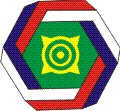 АССОЦИАЦИЯ«СОВЕТ МУНИЦИПАЛЬНЫХ ОБРАЗОВАНИЙ РЕСПУБЛИКИ ХАКАСИЯ»ПРОТОКОЛзаседания Правления СоветаСогласно п.7.2. Устава  Ассоциации «Совет МО РХ» в редакции от 30.11.2017г. «В состав Правления Совета входят: - восемь представителей от муниципальных районов и пять представителей от городских округов (по выборным должностям главы или председателя Совета депутатов муниципального образования), двенадцать представителей  от городских и сельских поселений, в том числе Председатель Совета и два его заместителя, Исполнительный директор Совета (по должности). Всего 26 человек».На заседании Правления  Совета присутствовали:Члены Правления:1.Челтыгмашев Абрек Васильевич, глава Аскизского района (по должности) -  Председатель Совета;2. Раменская Татьяна Николаевна, глава Алтайского района (по должности); 3.Богданов Сергей Николаевич, глава Новомарьясовского сельсовета, Орджоникидзевского района;4. Петроченко Сергей Владимирович, глава Троицкого сельсовета, Боградского района;5.Сажин Иван Александрович, глава Калиниского сельсовета, Усть-Абаканского района;6. Абаринова Ольга Викторовна, глава Новороссийского сельсовета Алтайского района;7. Найдёнов Владимир Фёдорович, глава г. Сорск;8. Филимонова Валентина Николаевна, глава города Абаза;9. Стряпков Иннокентий Николаевич, глава Бейского района;10. Чернышов Сергей Геннадьевич, глава Боградского района;11. Попков Алексей Викторович, глава Орджоникидзевского района;12. Егорова Елена Владимировна, глава Усть-Абаканского района;13Ашуркин Сергей Евгеньевич, глава Жемчужненского сельсовета, Ширинского района;14. Елистратова Галина Николаевна, глава Вершино-Тёйского поссовета, Аскизского района;15. Третьяков Владимир Павлович, глава Табатского сельсовета, Бейского района;16. Соколик Наталья Михайловна (по должности), исполнительный директор Ассоциации «Совет МОРХ».Кворум имеется: из 26 действующих на дату проведения заседания членов Правления Совета присутствуют - 16.Приглашенные:  - Панарин Дмитрий Иванович, заместитель министра имущественных и земельных отношений  Республики Хакасия;  - Попков Андрей Владимирович, исполнительный директор Ассоциации "КФХ и АПК Сибири";   -   Ряшенцева Елена Геннадьевна – первый заместитель главы г. Саяногорска.Председатель заседания:  Челтыгмашев А.В. - Председатель Совета.Секретарь заседания: Соколик Н. М. – исполнительный директор Совета.ПОВЕСТКА ЗАСЕДАНИЯ:СЛУШАЛИ: Панарина Д.И., зам. министра имущественных и земельных отношений  Республики Хакасия о проблемных вопросах реализации ст.20 171-ФЗ «Особенности учета объектов недвижимого имущества и оформления прав на объекты недвижимого имущества при реорганизации Предприятия(Почта России)».ВЫСТУПИЛИ: Ашуркин С.Е., Богданов С.Н., Петроченко С.В.РЕШИЛИ: ГОЛОСОВАЛИ:«за» - 16; «против» - 0; «воздержались» - 0.РЕШЕНИЕ ПРИНЯТО.2. ВЫСТУПАЛИ: Попкова А.В., исполнительный директор Ассоциации "КФХ и АПК Сибири" о поддержке муниципальными образованиями районов Республики Хакасия проекта «Образование - вектор развития сельских поселений»,  реализуемого Ассоциацией «КФХ и АПК Сибири».Ассоциация «КФХ и АПК Сибири» в 2019 г. реализует проект Фонда президентских грантов «Образование – вектор развития сельских поселений», направленный на развитие деловых компетенций у сельской молодежи и содействия в получении государственной поддержки для организации собственного дела, самозанятости или трудоустройстве.В связи с новой программой «Агростартап» Министерства сельского хозяйства и продовольствия Республики Хакасия для физических лиц в части предоставления на конкурсной основе, Ассоциация «КФХ и АПК Сибири» проводит цикл семинаров на тему: «Финансово-экономические вопросы при организации хозяйственной деятельности начинающего фермера» на безвозмездной основе. Первые семинары назначены на 23.08.2019 – Аскизский район, 24.08.2019 – Боградский район, 25.08.2019 – Алтайский район. Остальным муниципальным районам дополнительно проинформировать Ассоциацию «КФХ и АПК Сибири» о возможности проведения мероприятий (времени и месте).С 13 по 16 августа в Республику Хакасия по предварительной договорённости прибывает делегация с деловой миссией из Республики Словения в составе  7 чел., в т.ч. Марьян Маучец, Секретарь Народного собрания Словении; Хроват Тоне, Директор Института ГРМ Ново Место - Центра биотехнологии и туризма; Подмилынек Матяж, Глава Ассоциации словенских кооперативов и другие..  Предлагаем главам  муниципальных образований г. Саяногорска, Аскизского района, г. Абазы и Усть-Абаканского района рассмотреть возможность встречи с делегацией по вопросу развития туристической отрасли и возможных вариантах экспорта продукции. План поездки делегации и посещения организаций на территории региона будет направлен главам перечисленных муниципальных образований после завершения подготовки организационных вопросов.22 ноября 2019 года состоится II Агропромышленный Форум юга Сибири, в рамках которого также пройдет Фестиваль сельской молодежи и Кросс-культурный марафон «Хакасия – территория развития толерантной личности». Все мероприятия будут проводится в Республиканском музейно-культурном центре им. Л.Р. Кизласова по адресу: г. Абакан, ул. Пушкина, 28а с 11.00 до 17.00. Каждый муниципальный район направляет делегацию в составе: 20 глав КФХ, 20 представителей молодежи и 10 учащихся из числа состоящих на учете КДН с педагогом обеспечивая транспорт для проезда. Расходы на ГСМ оплачивается Ассоциацией «КФХ и АПК Сибири».РЕШИЛИ: 1. Информацию  принять к сведению. 2.Рекомендовать главам муниципальных образований республики продолжить оказание содействия по реализации проекта Фонда президентских грантов «Образование – вектор развития сельских поселений».3.Главам муниципальных образований обеспечить помещение для проведения  семинаров и оказать содействие по информированию населения и обеспечения явки.4. Главам муниципальных образований г. Саяногорска, Аскизского района, г. Абазы и Усть-Абаканского района рассмотреть возможность по организации  встреч с делегацией Республики Словения по вопросу развития туристической отрасли и возможных вариантах экспорта продукции.5. Главам муниципальных образований сформировать делегацию для участия в работе II Агропромышленного Форума юга Сибири, в рамках которого также пройдет Фестиваль сельской молодежи и Кросс-культурный марафон «Хакасия – территория развития толерантной личности».ГОЛОСОВАЛИ:«за» - 16; «против» - 0; «воздержались» - 0.РЕШЕНИЕ ПРИНЯТО.СЛУШАЛИ:  Егорову Е.В. главу Усть-Абаканского района, об обращении к Правительству Республики Хакасия по вопросу оптимизации расходов бюджетной сферы муниципальных образований.РЕШИЛИ: ГОЛОСОВАЛИ:«за» - 16; «против» - 0; «воздержалисьРЕШЕНИЕ ПРИНЯТО.4. ЗАСЛУШАЛИ: Соколик Н. М., исполнительного директора Совета,  с Докладом «О состоянии местного самоуправления в Республике Хакасия, перспективах его развития и предложения по совершенствованию правового регулирования организации и осуществления местного самоуправления по итогам 2018 года».ВЫСТУПИЛИ: Челтыгмашев А.В., Егорова Е.В., Филимонова В.Н.		РЕШИЛИ:           Принять доклад Ассоциации «Совет муниципальных образований Республики Хакасия» «О состоянии местного самоуправления в Республике Хакасия, перспективах его развития и предложения по совершенствованию правового регулирования организации и осуществления местного самоуправления по итогам 2018 года» к сведению ( прилагаеться).Направить для информации доклад Ассоциации «Совет муниципальных образований Республики Хакасия» «О состоянии местного самоуправления в Республике Хакасия, перспективах его развития и предложения по совершенствованию правового регулирования организации и осуществления местного самоуправления по итогам 2018 года» Главе Республики Хакасия - Председателю Правительства Республики Хакасия.Рекомендовать представителям исполнительной власти использовать информацию и предложения отражённые в докладе «О состоянии местного самоуправления в Республике Хакасия, перспективах его развития и предложения по совершенствованию правового регулирования организации и осуществления местного самоуправления по итогам 2018 года» при принятии управленческих решений.      ГОЛОСОВАЛИ:«за» - 16; «против» - 0; «воздержались» - 0.РЕШЕНИЕ ПРИНЯТО.5. СЛУШАЛИ: Соколик Н. М., исполнительного директора Совета, 16-17 августа в г. Красноярске проходит финал XIII Спартакиады Совета муниципальных образований Красноярского края. Совет приглашает Ассоциацию «Совет муниципальных образований Республики Хакасия»  принять участие в финальных играх. Общая численность участников команды в финальных соревнованиях  – до 30 человек (не считая руководителей делегации, спортивных представителей).Команда должна иметь единую спортивную форму.В программу финальных соревнований включены 6 видов спорта Челтыгмашев А.В.: Считаю, что приглашение необходимо принять. Сформировать команду, заказать форму, принять участие в товарищеской встрече по футболу и волейболу.	РЕШИЛИ:     1. Информацию Соколик Н.М., исполнительного директора Ассоциации «Совет муниципальных образований Республики Хакасия»,  подготовке участия  команды Ассоциации «Совет муниципальных образований Республики Хакасия»  в финале XIII Спартакиады Совета муниципальных образований Красноярского края (16-17 августа г. Красноярск) принять к сведению;        2. Сформировать команду 		ГОЛОСОВАЛИ:«за» - 16; «против» - 0; «воздержались» - 0.           РЕШЕНИЕ ПРИНЯТО.6. СЛУШАЛИ: Соколик Н. М. исполнительного директора Совета, Она сообщила о том , что в настоящее время проводиться формирование очередного созыва Молодёжного парламента при Государственной Думе ФС РФ. Согласно Постановлению  Государственной Думы ФС РФ  №4782-7ГД от 11 сентября 2018 г. Конгресс проводит отбор кандидатов в муниципальную часть Молодёжного парламента.В связи с этим исполнительной дирекцией Совета Председателям Советов депутатов муниципальных образований Республики Хакасия  были направлены информационные письма о выдвижении кандидатов от территорий.В адрес исполнительной дирекции Советом Депутатов Бейского района был предоставлен пакет документов на кандидата в Молодёжный парламент при Государственной Думе ФС РФ, остальные территории уведомили дирекцию о том что в составе Советов Депутатов кандидатов подходящих по критериям отбора нет.СЛУШАЛИ: Стряпкова И.Н., главу Бейского района Республики Хакасия, который  представил членам Правления кандидатуру Кончакова Вячеслава Николаевича,  депутата Совета депутатов Бейского района, секретаря комиссии по вопросам социальной политики, руководителя МБУ «Отдел информатизации и СМИ Бейского района», как достойного представителя республики в составе Молодёжного парламента при Государственной Думе ФС РФ.		РЕШИЛИ:1.  Информацию Соколик Н.М., исполнительного директора Ассоциации «Совет муниципальных образований Республики Хакасия», о кандидатах в муниципальную часть Молодежного парламента Государственной Думы ФС РФ от Республики Хакасия принять к сведению; 2. Информацию  Стряпкова И.Н., главы Бейского района Республики Хакасия, о руководителе МБУ «Отдел информатизации и СМИ Бейского района» Кончакове В.Н., с учётом предложений принять к сведению;3. Выдвинуть Кончакова Вячеслава Николаевича,  депутата Совета депутатов Бейского района, секретаря комиссии по вопросам социальной политики, кандидатом от Республики Хакасия в муниципальную часть Молодежного парламента Государственной Думы Российской Федерации; 4. Исполнительной дирекции (Соколик Н.М.) направить решение и сопроводительные документы в адрес исполнительной дирекции Общероссийского конгресса муниципальных образований в срок до 01 июля 2019 года. 		ГОЛОСОВАЛИ:«за» - 16; «против» - 0; «воздержались» - 0.           РЕШЕНИЕ ПРИНЯТО.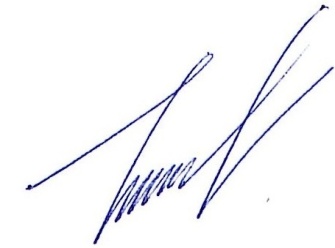 Председатель Совета                                                                  А.В. Челтыгмашев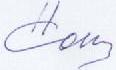 Секретарь заседания Совета                                                       Н.М. Соколик16 июля 2019 года14.00час.г. Абакан, ул. Щетинкина 18-413ВремяНаименование вопросаДокладчики14.00-14.151. О проблемных вопросах реализации ст.20 171-ФЗ «Особенности учета объектов недвижимого имущества и оформления прав на объекты недвижимого имущества при реорганизации Предприятия(Почта России)»Челтыгмашев А.В.Председатель СоветаПанарин Дмитрий ИвановичЗам. министра имущественных отношений РХ14.15-14.304. О поддержке муниципальными образованиями районов Республики Хакасия проекта «Образование - вектор развития сельских поселений»,  реализуемого Ассоциацией «КФХ и АПК Сибири»Попков АндрейВладимировичисполнительный директор
Ассоциации "КФХ и АПК Сибири" 14.30-14.452. Об обращении к Правительству Республики Хакасия по вопросу оптимизации расходов бюджетной сферы муниципальных образованийЕгорова Е. В.Глава Усть-Абаканского района14.45-15.003. Об утверждении Доклада Ассоциации «Совет муниципальных образований Республики Хакасия» Главе Республики Хакасия - Председателю Правительства Республики Хакасия «О состоянии местного самоуправления в Республике Хакасия, перспективах его развития и предложения по совершенствованию правового регулирования организации и осуществления местного самоуправления по итогам 2018 года»Соколик Н.М.Исполнительный директор15.00-15.155. О подготовке участия  команды Ассоциации «Совет муниципальных образований Республики Хакасия» \ в финале XIII Спартакиады Совета муниципальных образований Красноярского края (16-17 августа г. Красноярск)Соколик Н.М.Исполнительный директор15.15-15.306. Об отборе кандидатуры в муниципальную часть Молодежного парламента Государственной Думы Российской Федерации от Республики ХакасияСоколик Н.М.Исполнительный директор№Вид спорта Кол-во участников мужчинженщинНаграждение 1.Волейбол871 (женщина выходит на площадку в каждой игре)командное2.Мини-футбол88командное3.Дартс321лично-командное4.Лёгкая атлетика (эстафета 4*60 м)422командное5.Настольный теннис321лично-командное6.Стрельба из пневматической винтовки на дистанции   422лично-командноеИтого 30237